ВКонтактеВечерний Металлострой вчера 02.05.17 в 20:52ЦСРИДИ Колпинского района "Поддержка" выражает огромную благодарность коллективу газеты "Вечерний Металострой" и Проекту #МеталлФуд за организацию праздника, приуроченного к Дню Космонавтики!Спасибо огромное за отлично проведённый праздник!Дети, родители и сотрудники центра в восторге! Надеемся на дальнейшее сотрудничество!!!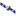 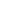 Оксана КарпенковаНравится 21 Показать список оценивших Поделиться  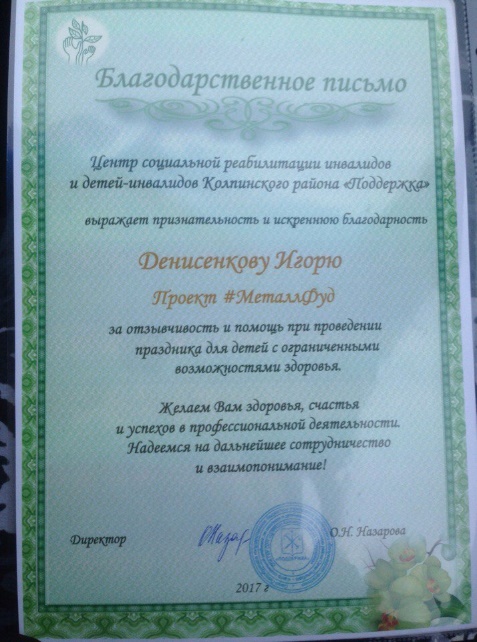 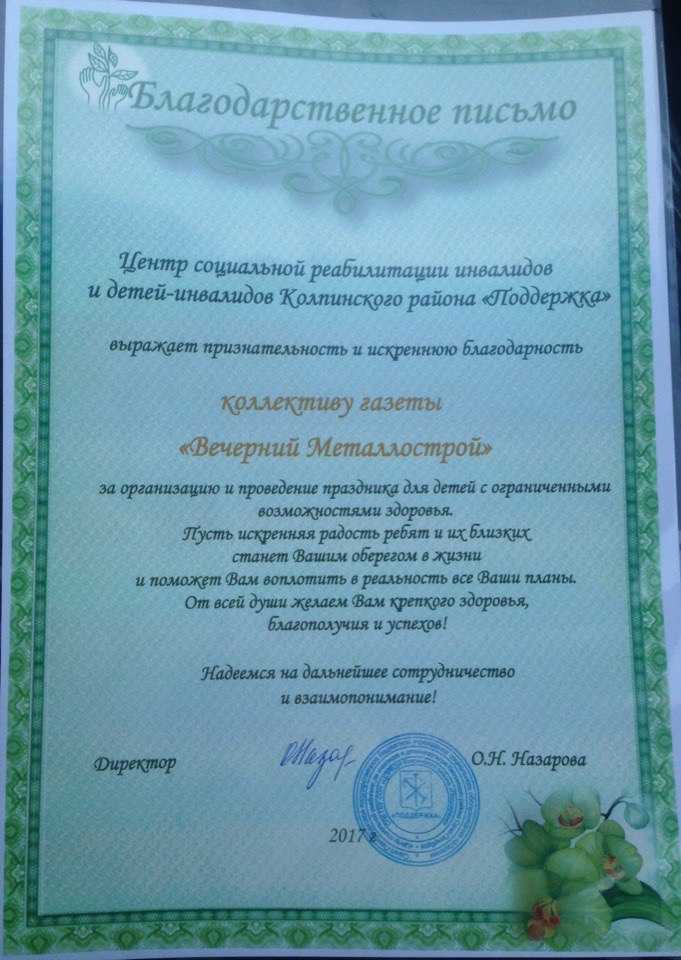 